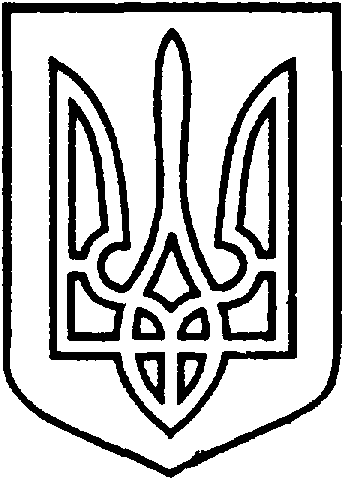 УКРАЇНАВІЙСЬКОВО-ЦИВІЛЬНА  АДМІНІСТРАЦІЯМІСТА  СЄВЄРОДОНЕЦЬК  ЛУГАНСЬКОЇ  ОБЛАСТІРОЗПОРЯДЖЕННЯКЕРІВНИКА ВІЙСЬКОВО-ЦИВІЛЬНОЇ  АДМІНІСТРАЦІЇЛуганська обл., м. Сєвєродонецьк,бульвар Дружби Народів, 32« 09» лютого 2021 року                                                                       № 247     Про внесення змін розпорядження керівника військово-цивільної адміністрації від 22.09.2020 № 473Керуючись частиною першою ст. 1, частиною дванадцятою ст. 3, 
п. 10, 12 частини першої ст. 4, п. 8 частини третьої ст. 6 Закону України «Про військово-цивільні адміністрації», ст.18 Закону України “Про оренду державного та комунального майна”, постановою Кабінету Міністрів України від 03.06.2020 № 483 «Деякі питання оренди державного та комунального майна», враховуючи розпорядження керівника Військово-цивільної адміністрації міста Сєвєродонецьк Луганської області від 04.02.20221 № 221 «Про зміну назви КП «Єдина аварійно-диспетчерська служба м. Сєвєродонецька» на КП «ЗЕЛЕНЕ МІСТО»ЗОБОВ’ЯЗУЮ:У рядку 2 додатку до розпорядження керівника військово-цивільної адміністрації від 22.09.2020 № 473 «Про затвердження переліку підприємств, установ, організацій, що надають соціально важливі послуги населенню на території міста Сєвєродонецька Луганської області» у стовпці «Назва підприємства, установи, організації» замість: КП «Єдина аварійно-диспетчерська служба м. Сєвєродонецька» слід читати: КП «ЗЕЛЕНЕ МІСТО».Дане розпорядження підлягає оприлюдненню.3.	Контроль за виконанням цього розпорядження покласти на в.о. заступника керівника військово-цивільної адміністрації  Черевка М.І.Керівниквійськово-цивільної адміністрації                          Олександр СТРЮК